Monthly Board Meeting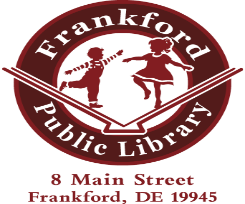 Tuesday, May 16, 2023, at 5:30 PM                                        Library Conference RoomAgendaCall to order-Joe BaumannWelcome public in attendance.Call for additional agenda items.Approval minutesApril 2023 monthly meeting minutes  May 2nd Special Session meeting minutesOld business:Solar Panel Presentation-Paradise Energy SolutionsFollow up Letter Appreciation- MarleneFollow up staff liability insurance library staff coverage-ChrisOperational plan identifying % of books per category -BonnieNew business:Next steps with library facility plan of study- ChrisNominations for Board Officers-ChrisBoard Self Evaluation- ChrisEstablish a Budget-Finance committee- ChrisLibrary Director report- Bonnie  Treasurer report -ChrisCommittee Reports:Fundraising committee report- Marlene Biddinger Building-Maintenance Committee reportShed upgrade w/ electrical.Adjournment Public SessionCall to Order Executive session (if needed, Board Members Only)AdjournmentNext Board Meeting is Tuesday, June 13, 2023 at 5:30PM, Library Conference Room         